                      Catéchèse 2022-2023, Baden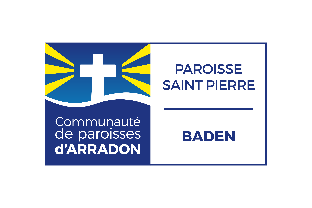                      Maternelle, CP, CE2, CM1, CM2,                                                                                                             24 août 2022        Chers parents, Bienvenue pour cette nouvelle année de catéchèse avec vous et vos enfants !                                               Voici l’organisation que nous proposons pour cette année. Merci de bien conserver cette lettre, de noter les dates des séances pour que vos enfants soient présents tout au long de l’année. La rentrée des enfants et des parents du catéchismeTous les enfants et parents sont conviés le samedi 10 septembre pour une rencontre à la chapelle de Mériadec à 10h00, et un temps de partage autour du Père Arnauld. Les catéchistes seront disponibles pour toute question et échange. La rencontre sera suivie d’un apéritif.L’inscription des enfants pourra être faite à cette occasion avec les feuilles d’inscription en pièce jointe à ce mail.La messe de lancement d’année et d’accueil des nouveaux de notre communauté de paroisses est prévue le dimanche 18 septembre au Vincin, Arradon à 10h30 (Verger des Sœurs. En plein air. Prévoir un siège). Nous vous y convions et vous espérons nombreux.Séances de catéchèse : Pour les enfants de maternelle et CP : l’éveil à la foi aura lieu le mercredi de 9h30 à 11h30, une fois par mois. RDV à l’église. Les enfants participeront à la messe célébrée par le Père Arnauld à 9h30 avec leurs catéchistes puis iront au presbytère pour la séance de catéchèse.Les dates : 1er trimestre : 21 septembre, 19 octobre, 9 novembre, 7 décembre2ème trimestre : 4 janvier, 1er février, 1er mars, 29 mars, 12 avril3ème trimestre : 3 mai, 31 mai, 28 juin.- Pour les enfants de CE1 : catéchèse familiale. Celle-ci prévoit des réunions de parents et des célébrations enfants - parents. Elle permet d’écouter l’enfant dans son questionnement et de lui répondre en lui présentant la vie de Jésus et en lui offrant un apprentissage à la prière. Contact : Magali Stagnara, 06 14 41 00 13.Pour les enfants de CE2, CM1 et CM2 : mercredi matin de 9h30 à 11h30, tous les 15 jours, avec le déroulement suivant : RDV à l’église à 9h30 : messe adaptée aux enfants Puis départ pour le presbytère pour la séance par groupeFin à 11h30Les dates : 1er trimestre : 21 septembre, 5 octobre, 19 octobre, 9 novembre, 23 novembre, 7 décembre2ème trimestre : 4 janvier, 18 janvier, 1er février, 1er mars, 15 mars, 29 mars, 12 avril3ème trimestre : 3 mai, 17 mai, 31 mai, 14 et 28 juin.- Pour les enfants de 6ème et 5ème : La catéchèse pour la profession de foi et la confirmation aura lieu à Arradon.  Contact : P.Pierre, 06 95 43 74 84.	             1/2     Temps forts : Rencontres parents et messes des familles : Comme les années précédentes, nous vous proposons :Le samedi de 10 à 12h : des rencontres de discussion et partage autour d’un thème, animées par Alain LIZEE. Les enfants prépareront pendant le même temps la messe des familles (lecture et explication de l’Evangile, chants)La messe des familles le dimanche à 9h30.Les dates : 15 et 16 octobre, 11 et 12 mars, 13 et 14 maiSorties KT : Nous proposons trois sorties le mercredi matin : RDV à l’église à 9h30 puis départ vers les lieux des sorties. Pique-nique sur place avant le retour en début d’après-midi. Les parents qui souhaitent se joindre à nous sont les bienvenus !Les dates : le 7 décembre à la cathédrale de Vannes, le 29 mars : chemin de croix dans le cloître de Sainte Anne d Auray, le 31 mai : marche de louanges pour la Création.Les célébrations et sacrements.Les sacrements et évènements de 2021-2022 sont prévus selon le calendrier suivant : Votre enfant est en CE1 : catéchèse familiale. Remise de la croix le 11 juin 2023 à Baden.Votre enfant est en CE2 : sacrement de réconciliation le 18 mars 2023 à Baden.Votre enfant est en CM1 : 1ère communion le 18 juin. Retraite de 1ère communion : mercredi 24 mai 2023 chez les Sœurs du Vincin. Votre enfant est en 6ème : profession de foi : dimanche 4 juin 2023InscriptionsVous trouverez ci-jointe une feuille d’inscription. Merci de la remplir et nous la remettre le jour de la rentrée du caté, samedi 10 septembre à la chapelle de Mériadec à Baden, ou les 7 et 14 septembre au presbytère de 10 à 12h. Merci d’y joindre un chèque de 40 euros (pour un enfant, tarif famille=60 euros). Merci également de bien indiquer vos adresses mail, pour que nous puissions communiquer efficacement cette année.Nous espérons que ce programme répond à vos attentes, et sommes impatients de vous retrouver. A toutes vos familles, nous souhaitons une bonne rentrée !Fraternellement,Le Père Arnauld, recteur de Baden, et les catéchistes.Coordonnées : Eveil à la foi : Anne-Marie Lizée, 06 61 91 26 15, a.lizee@orange.fr,CE1 : Magali Stagnara, 06 14 41 00 13.CE2 : Gwénaëlle Leyral, 06 50 19 90 21, gwenaelleleyral@gmail.com, Lauriane Clément, 06 85 71 97 61, clementlauriane@gmail.com,CM1 : Blandine Le Masne, 06 71 24 65 88, blandinelemasne@gmail.com,CM2 : Alain Lizée, 06 71 96 54 44, a.lizee@orange.fr,P.Arnauld Calonne, 06 79 61 59 46, arnauld.calonne@gmail.com                                                    2/2